ПРАВИТЕЛЬСТВО РОССИЙСКОЙ ФЕДЕРАЦИИПОСТАНОВЛЕНИЕот 5 августа 2013 г. N 662ОБ ОСУЩЕСТВЛЕНИИ МОНИТОРИНГА СИСТЕМЫ ОБРАЗОВАНИЯВ соответствии с частью 5 статьи 97 Федерального закона "Об образовании в Российской Федерации" Правительство Российской Федерации постановляет:1. Утвердить прилагаемые:Правила осуществления мониторинга системы образования;перечень обязательной информации о системе образования, подлежащей мониторингу.2. Реализация полномочий, вытекающих из настоящего постановления, осуществляется в пределах установленной Правительством Российской Федерации предельной численности работников заинтересованных федеральных органов исполнительной власти, а также бюджетных ассигнований, предусмотренных соответствующим федеральным органам исполнительной власти в федеральном бюджете на соответствующий год на руководство и управление в сфере установленных функций.3. Настоящее постановление вступает в силу с 1 сентября 2013 г. и действует до 1 сентября 2028 г.(в ред. Постановления Правительства РФ от 24.03.2022 N 450)Председатель ПравительстваРоссийской ФедерацииД.МЕДВЕДЕВУтвержденыпостановлением ПравительстваРоссийской Федерацииот 5 августа 2013 г. N 662ПРАВИЛА ОСУЩЕСТВЛЕНИЯ МОНИТОРИНГА СИСТЕМЫ ОБРАЗОВАНИЯ1. Настоящие Правила устанавливают порядок осуществления мониторинга системы образования (далее - мониторинг), включая порядок осуществления аккредитационного мониторинга и применения его результатов.(в ред. Постановления Правительства РФ от 24.03.2022 N 450)2. Мониторинг осуществляется в целях информационной поддержки разработки и реализации государственной политики Российской Федерации в сфере образования, непрерывного системного анализа и оценки состояния и перспектив развития образования (в том числе в части эффективности деятельности организаций, осуществляющих образовательную деятельность), усиления результативности функционирования образовательной системы за счет повышения качества принимаемых для нее управленческих решений, а также в целях выявления нарушения требований законодательства об образовании.В рамках мониторинга проводится аккредитационный мониторинг, предметом которого является систематическое стандартизированное наблюдение за выполнением организациями, осуществляющими образовательную деятельность, аккредитационных показателей. Аккредитационный мониторинг проводится в целях выявления фактов несоблюдения аккредитационных показателей, направления организациям, осуществляющим образовательную деятельность, рекомендаций по повышению качества образования.(абзац введен Постановлением Правительства РФ от 24.03.2022 N 450)3. Мониторинг включает в себя сбор информации о системе образования, обработку, систематизацию и хранение полученной информации, а также непрерывный системный анализ состояния и перспектив развития образования, качества образования, выполненный на основе указанной информации (далее - сбор, обработка и анализ информации).(в ред. Постановления Правительства РФ от 24.03.2022 N 450)4. Организация мониторинга осуществляется в пределах своей компетенции Министерством просвещения Российской Федерации, Министерством науки и высшего образования Российской Федерации, Федеральной службой по надзору в сфере образования и науки, иными федеральными государственными органами, имеющими в своем ведении организации, осуществляющие образовательную деятельность (далее - органы государственной власти), органами исполнительной власти субъектов Российской Федерации, осуществляющими государственное управление в сфере образования (далее - органы исполнительной власти субъектов Российской Федерации), и органами местного самоуправления, осуществляющими управление в сфере образования (далее - органы местного самоуправления).Показатели мониторинга и методика их расчета определяются в соответствии с установленной сферой ведения Министерством просвещения Российской Федерации, Министерством науки и высшего образования Российской Федерации и Федеральной службой по надзору в сфере образования и науки в соответствии с перечнем обязательной информации о системе образования, подлежащей мониторингу, утвержденным постановлением Правительства Российской Федерации от 5 августа 2013 г. N 662 "Об осуществлении мониторинга системы образования", за исключением показателей мониторинга и методики их расчета в части информации, предусмотренной подпунктами "б", "д" - "ж" пункта 10 указанного перечня.(в ред. Постановления Правительства РФ от 24.03.2022 N 450)Показатели мониторинга и методика их расчета в части информации, предусмотренной подпунктами "б", "д" - "ж" пункта 10 перечня, указанного в абзаце втором настоящего пункта, определяются совместно Федеральной службой по надзору в сфере образования и науки, Министерством просвещения Российской Федерации и Министерством науки и высшего образования Российской Федерации.(в ред. Постановления Правительства РФ от 24.03.2022 N 450)(п. 4 в ред. Постановления Правительства РФ от 25.05.2019 N 657)5. Сбор, обработку и анализ информации в отношении составляющих системы образования, предусмотренных частью 1 статьи 10 Федерального закона "Об образовании в Российской Федерации", вне зависимости от организационно-правовых форм организаций, входящих в систему образования, за исключением федеральных государственных организаций, осуществляющих образовательную деятельность, указанных в статье 81 Федерального закона "Об образовании в Российской Федерации" (далее - федеральные государственные организации), при проведении мониторинга осуществляют в соответствии с установленной сферой ведения Министерство просвещения Российской Федерации и Министерство науки и высшего образования Российской Федерации.Сбор, обработку и анализ информации при проведении мониторинга в части контроля качества образования и выявления нарушения требований законодательства об образовании в Российской Федерации осуществляет Федеральная служба по надзору в сфере образования и науки.Сбор и обработку при проведении мониторинга информации, предусмотренной подпунктом "б" пункта 10 перечня, указанного в абзаце втором пункта 4 настоящих Правил, а также организацию проведения национальных и международных исследований качества образования, иных аналогичных оценочных мероприятий осуществляет Федеральная служба по надзору в сфере образования и науки. Анализ указанной информации при проведении мониторинга осуществляют совместно Федеральная служба по надзору в сфере образования и науки, Министерство просвещения Российской Федерации и Министерство науки и высшего образования Российской Федерации.Мониторинг подведомственных Правительству Российской Федерации организаций, осуществляющих образовательную деятельность по образовательным программам высшего образования и соответствующего дополнительного профессионального образования, осуществляет Министерство науки и высшего образования Российской Федерации в установленной сфере ведения.Мониторинг подведомственных Правительству Российской Федерации организаций, осуществляющих образовательную деятельность по образовательным программам общего образования, среднего профессионального образования и соответствующего дополнительного профессионального образования, профессионального обучения, дополнительного образования детей и взрослых, осуществляет Министерство просвещения Российской Федерации в установленной сфере ведения.Мониторинг федеральных государственных организаций проводится федеральным государственным органом, осуществляющим функции и полномочия учредителя в отношении этих организаций.Иные федеральные органы исполнительной власти, имеющие в своем ведении организации, осуществляющие образовательную деятельность, органы исполнительной власти субъектов Российской Федерации и органы местного самоуправления при проведении мониторинга в пределах своей компетенции осуществляют сбор, обработку и анализ информации, установленной Федеральным законом"Об образовании в Российской Федерации".По решению органов государственной власти, органов исполнительной власти субъектов Российской Федерации и органов местного самоуправления организационно-техническое и научно-методическое сопровождение мониторинга может осуществляться с привлечением иных организаций в установленном законодательством Российской Федерации порядке.Сбор, обработку и анализ информации, подготовку рекомендаций по повышению качества образования при проведении аккредитационного мониторинга в отношении организаций, осуществляющих образовательную деятельность, имеющих государственную аккредитацию образовательной деятельности и указанных в пункте 7 части 1 статьи 6 Федерального закона "Об образовании в Российской Федерации", осуществляет Федеральная служба по надзору в сфере образования и науки совместно с Министерством науки и высшего образования Российской Федерации.(абзац введен Постановлением Правительства РФ от 24.03.2022 N 450)По решению Федеральной службы по надзору в сфере образования и науки и Министерства науки и высшего образования Российской Федерации организационно-техническое и методическое сопровождение аккредитационного мониторинга может осуществляться с привлечением их подведомственных организаций.(абзац введен Постановлением Правительства РФ от 24.03.2022 N 450)Сбор, обработку и анализ информации, подготовку рекомендаций по повышению качества образования при проведении аккредитационного мониторинга в отношении организаций, осуществляющих образовательную деятельность, имеющих государственную аккредитацию образовательной деятельности и указанных в пункте 4 части 1 статьи 7 Федерального закона "Об образовании в Российской Федерации", осуществляет Федеральная служба по надзору в сфере образования и науки совместно с органами исполнительной власти субъекта Российской Федерации, осуществляющими переданные Российской Федерацией полномочия в сфере образования.(абзац введен Постановлением Правительства РФ от 24.03.2022 N 450)По решению Федеральной службы по надзору в сфере образования и науки и органов исполнительной власти субъекта Российской Федерации, осуществляющих переданные Российской Федерацией полномочия в сфере образования, организационно-техническое и методическое сопровождение аккредитационного мониторинга может осуществляться с привлечением их подведомственных организаций.(абзац введен Постановлением Правительства РФ от 24.03.2022 N 450)(п. 5 в ред. Постановления Правительства РФ от 25.05.2019 N 657)6. Мониторинг, включая аккредитационный мониторинг, осуществляется на основе данных федерального статистического наблюдения, обследований, в том числе социологических обследований, деятельности организаций, осуществляющих образовательную деятельность, информации, размещенной на официальных сайтах образовательных организаций в информационно-телекоммуникационной сети "Интернет" (далее - сеть "Интернет"), информации, опубликованной в средствах массовой информации, а также информации, поступившей в органы государственной власти, органы исполнительной власти субъектов Российской Федерации и органы местного самоуправления от организаций и граждан, предусмотренной перечнем, указанным в пункте 4 настоящих Правил.(в ред. Постановления Правительства РФ от 24.03.2022 N 450)7. Мониторинг проводится органами государственной власти, органами исполнительной власти субъектов Российской Федерации и органами местного самоуправления не реже 1 раза в год в соответствии с процедурами, сроками проведения и показателями мониторинга, устанавливаемыми указанными органами. Мониторинг информации, предусмотренной подпунктом "б" пункта 10 перечня, указанного в абзаце втором пункта 4 настоящих Правил, проводится Федеральной службой по надзору в сфере образования и науки в соответствии с процедурами, сроками проведения и показателями мониторинга, устанавливаемыми совместно Федеральной службой по надзору в сфере образования и науки, Министерством просвещения Российской Федерации и Министерством науки и высшего образования Российской Федерации.(в ред. Постановления Правительства РФ от 25.05.2019 N 657)Порядок проведения мониторинга, включая проведение аккредитационного мониторинга, федеральных государственных организаций устанавливается федеральным государственным органом, осуществляющим функции и полномочия учредителя в отношении этих организаций.(в ред. Постановления Правительства РФ от 24.03.2022 N 450)Аккредитационный мониторинг проводится Федеральной службой по надзору в сфере образования и науки не реже 1 раза в 3 года. Аккредитационный мониторинг информации, предусмотренной подпунктами "д" - "ж" пункта 10 перечня, указанного в абзаце втором пункта 4 настоящих Правил, проводится Федеральной службой по надзору в сфере образования и науки в соответствии с процедурами, сроками проведения, устанавливаемыми совместно Федеральной службой по надзору в сфере образования и науки, Министерством просвещения Российской Федерации и Министерством науки и высшего образования Российской Федерации.(абзац введен Постановлением Правительства РФ от 24.03.2022 N 450)8. Результаты проведенного анализа состояния и перспектив развития системы образования ежегодно публикуются на официальных сайтах органов государственной власти, органов исполнительной власти субъектов Российской Федерации и органов местного самоуправления в сети "Интернет" в виде итоговых отчетов по формам, установленным Министерством просвещения Российской Федерации, Министерством науки и высшего образования Российской Федерации, Федеральной службой по надзору в сфере образования и науки (далее - итоговые отчеты), не реже 1 раза в год в соответствии со сроками, установленными органами государственной власти, органами исполнительной власти субъектов Российской Федерации и органами местного самоуправления. Результаты проведенного анализа информации, предусмотренной подпунктом "б" пункта 10 перечня, указанного в абзаце втором пункта 4 настоящих Правил, ежегодно публикуются на официальных сайтах Федеральной службы по надзору в сфере образования и науки, Министерства просвещения Российской Федерации и Министерства науки и высшего образования Российской Федерации в сети "Интернет" в виде итогового отчета по форме и в соответствии со сроками, установленными указанными органами совместно.(в ред. Постановления Правительства РФ от 25.05.2019 N 657)Итоговые отчеты о результатах мониторинга, в том числе аккредитационного мониторинга, федеральных государственных организаций размещению в сети "Интернет" не подлежат.(в ред. Постановления Правительства РФ от 24.03.2022 N 450)8(1). Результаты проведенного анализа информации, предусмотренной подпунктами "д" - "ж" пункта 10 перечня, указанного в абзаце втором пункта 4 настоящих Правил, публикуются не реже 1 раза в 3 года на официальных сайтах Федеральной службы по надзору в сфере образования и науки, Министерства просвещения Российской Федерации и Министерства науки и высшего образования Российской Федерации в сети "Интернет" в виде итогового отчета по форме и в соответствии со сроками, установленными указанными органами совместно.Результаты аккредитационного мониторинга подлежат комплексному анализу на федеральном и региональном уровнях и на уровне организаций, осуществляющих образовательную деятельность, в целях их использования для повышения качества образования.На основании результатов аккредитационного мониторинга органы государственной власти, органы исполнительной власти субъектов Российской Федерации и органы местного самоуправления обеспечивают подготовку рекомендаций по повышению качества образования для организаций, осуществляющих образовательную деятельность.Рекомендации по повышению качества образования для организаций, осуществляющих образовательную деятельность, подготовленные на основании результатов аккредитационного мониторинга, направляются в соответствующую организацию в течение 5 рабочих дней с момента подготовки указанных рекомендаций.Результаты аккредитационного мониторинга используются организациями, осуществляющими образовательную деятельность, при формировании и корректировке программ развития, планировании мероприятий по повышению качества образования, формировании и (или) корректировке критериев оценки качества образования, корректировке образовательных программ для развития внутренней системы оценки качества образования.(п. 8(1) введен Постановлением Правительства РФ от 24.03.2022 N 450)9. Органы местного самоуправления ежегодно, не позднее 25 октября года, следующего за отчетным, представляют в органы исполнительной власти субъектов Российской Федерации итоговые отчеты.Федеральные государственные органы, имеющие в своем ведении организации, осуществляющие образовательную деятельность, органы исполнительной власти субъектов Российской Федерации, а также образовательные организации, подведомственные Правительству Российской Федерации, ежегодно, не позднее 25 ноября года, следующего за отчетным годом, представляют в органы государственной власти в соответствии с установленной сферой ведения итоговые отчеты, за исключением итоговых отчетов в отношении федеральных государственных организаций.(в ред. Постановления Правительства РФ от 25.05.2019 N 657)10. Министерство просвещения Российской Федерации, Министерство науки и высшего образования Российской Федерации и Федеральная служба по надзору в сфере образования и науки в соответствии с установленной сферой ведения ежегодно, не позднее 25 декабря года, следующего за отчетным годом, представляют в Правительство Российской Федерации отчет о результатах мониторинга, содержащий результаты анализа состояния и перспектив развития образования, подготовленный на основании итоговых отчетов федеральных государственных органов, имеющих в своем ведении организации, осуществляющие образовательную деятельность, и органов исполнительной власти субъектов Российской Федерации.В целях обеспечения информационной открытости отчеты о результатах мониторинга размещаются на официальных сайтах Федеральной службы по надзору в сфере образования и науки, Министерства просвещения Российской Федерации и Министерства науки и высшего образования Российской Федерации в сети "Интернет" не позднее одного месяца со дня их представления в Правительство Российской Федерации.(п. 10 в ред. Постановления Правительства РФ от 25.05.2019 N 657)Утвержденпостановлением ПравительстваРоссийской Федерацииот 5 августа 2013 г. N 662ПЕРЕЧЕНЬОБЯЗАТЕЛЬНОЙ ИНФОРМАЦИИ О СИСТЕМЕ ОБРАЗОВАНИЯ,ПОДЛЕЖАЩЕЙ МОНИТОРИНГУI. Общее образование1. Сведения о развитии дошкольного образования:а) уровень доступности дошкольного образования и численность населения, получающего дошкольное образование;б) содержание образовательной деятельности и организация образовательного процесса по образовательным программам дошкольного образования;в) кадровое обеспечение дошкольных образовательных организаций и оценка уровня заработной платы педагогических работников;г) материально-техническое и информационное обеспечение дошкольных образовательных организаций;д) условия получения дошкольного образования лицами с ограниченными возможностями здоровья и инвалидами;е) состояние здоровья лиц, обучающихся по программам дошкольного образования;ж) изменение сети дошкольных образовательных организаций (в том числе ликвидация и реорганизация организаций, осуществляющих образовательную деятельность);з) финансово-экономическая деятельность дошкольных образовательных организаций;и) создание безопасных условий при организации образовательного процесса в дошкольных образовательных организациях.2. Сведения о развитии начального общего образования, основного общего образования и среднего общего образования:а) уровень доступности начального общего образования, основного общего образования и среднего общего образования и численность населения, получающего начальное общее, основное общее и среднее общее образование;б) содержание образовательной деятельности и организация образовательного процесса по образовательным программам начального общего образования, основного общего образования и среднего общего образования;в) кадровое обеспечение общеобразовательных организаций, иных организаций, осуществляющих образовательную деятельность в части реализации основных общеобразовательных программ, а также оценка уровня заработной платы педагогических работников;г) материально-техническое и информационное обеспечение общеобразовательных организаций, а также иных организаций, осуществляющих образовательную деятельность в части реализации основных общеобразовательных программ;д) условия получения начального общего, основного общего и среднего общего образования лицами с ограниченными возможностями здоровья и инвалидами;е) результаты аттестации лиц, обучающихся по образовательным программам начального общего образования, основного общего образования и среднего общего образования;ж) состояние здоровья лиц, обучающихся по основным общеобразовательным программам, здоровьесберегающие условия, условия организации физкультурно-оздоровительной и спортивной работы в общеобразовательных организациях, а также в иных организациях, осуществляющих образовательную деятельность в части реализации основных общеобразовательных программ;з) изменение сети организаций, осуществляющих образовательную деятельность по основным общеобразовательным программам (в том числе ликвидация и реорганизация организаций, осуществляющих образовательную деятельность);и) финансово-экономическая деятельность общеобразовательных организаций, а также иных организаций, осуществляющих образовательную деятельность в части реализации основных общеобразовательных программ;к) создание безопасных условий при организации образовательного процесса в общеобразовательных организациях.II. Профессиональное образование3. Сведения о развитии среднего профессионального образования:а) уровень доступности среднего профессионального образования и численность населения, получающего среднее профессиональное образование;б) содержание образовательной деятельности и организация образовательного процесса по образовательным программам среднего профессионального образования;в) кадровое обеспечение профессиональных образовательных организаций и образовательных организаций высшего образования в части реализации образовательных программ среднего профессионального образования, а также оценка уровня заработной платы педагогических работников;г) материально-техническое и информационное обеспечение профессиональных образовательных организаций и образовательных организаций высшего образования, реализующих образовательные программы среднего профессионального образования;д) условия получения среднего профессионального образования лицами с ограниченными возможностями здоровья и инвалидами;е) учебные и внеучебные достижения обучающихся лиц и профессиональные достижения выпускников организаций, реализующих программы среднего профессионального образования;ж) изменение сети организаций, осуществляющих образовательную деятельность по образовательным программам среднего профессионального образования (в том числе ликвидация и реорганизация организаций, осуществляющих образовательную деятельность);з) финансово-экономическая деятельность профессиональных образовательных организаций и образовательных организаций высшего образования в части обеспечения реализации образовательных программ среднего профессионального образования;и) структура профессиональных образовательных организаций и образовательных организаций высшего образования, реализующих образовательные программы среднего профессионального образования (в том числе характеристика филиалов);к) создание безопасных условий при организации образовательного процесса в организациях, осуществляющих образовательную деятельность в части реализации образовательных программ среднего профессионального образования.4. Сведения о развитии высшего образования:а) уровень доступности высшего образования и численность населения, получающего высшее образование;б) содержание образовательной деятельности и организация образовательного процесса по образовательным программам высшего образования;в) кадровое обеспечение образовательных организаций высшего образования и иных организаций, осуществляющих образовательную деятельность в части реализации образовательных программ высшего образования, а также оценка уровня заработной платы педагогических работников;г) материально-техническое и информационное обеспечение образовательных организаций высшего образования и иных организаций, осуществляющих образовательную деятельность в части реализации образовательных программ высшего образования;д) условия получения высшего профессионального образования лицами с ограниченными возможностями здоровья и инвалидами;е) учебные и внеучебные достижения обучающихся лиц и профессиональные достижения выпускников организаций, реализующих программы высшего образования;ж) финансово-экономическая деятельность образовательных организаций высшего образования в части обеспечения реализации образовательных программ высшего образования;з) структура образовательных организаций высшего образования, реализующих образовательные программы высшего образования (в том числе характеристика филиалов);и) научная и творческая деятельность образовательных организаций высшего образования, а также иных организаций, осуществляющих образовательную деятельность, связанная с реализацией образовательных программ высшего образования;к) создание безопасных условий при организации образовательного процесса в организациях, осуществляющих образовательную деятельность в части реализации образовательных программ высшего образования.III. Дополнительное образование5. Сведения о развитии дополнительного образования детей и взрослых:а) численность населения, обучающегося по дополнительным общеобразовательным программам;б) содержание образовательной деятельности и организация образовательного процесса по дополнительным общеобразовательным программам;в) кадровое обеспечение организаций, осуществляющих образовательную деятельность в части реализации дополнительных общеобразовательных программ;г) материально-техническое и информационное обеспечение организаций, осуществляющих образовательную деятельность в части реализации дополнительных общеобразовательных программ;д) изменение сети организаций, осуществляющих образовательную деятельность по дополнительным общеобразовательным программам (в том числе ликвидация и реорганизация организаций, осуществляющих образовательную деятельность);е) финансово-экономическая деятельность организаций, осуществляющих образовательную деятельность в части обеспечения реализации дополнительных общеобразовательных программ;ж) структура организаций, осуществляющих образовательную деятельность, реализующих дополнительные общеобразовательные программы (в том числе характеристика филиалов);з) создание безопасных условий при организации образовательного процесса в организациях, осуществляющих образовательную деятельность в части реализации дополнительных общеобразовательных программ;и) учебные и внеучебные достижения лиц, обучающихся по программам дополнительного образования детей.6. Сведения о развитии дополнительного профессионального образования:а) численность населения, обучающегося по дополнительным профессиональным программам;б) содержание образовательной деятельности и организация образовательного процесса по дополнительным профессиональным программам;в) кадровое обеспечение организаций, осуществляющих образовательную деятельность в части реализации дополнительных профессиональных программ;г) материально-техническое и информационное обеспечение организаций, осуществляющих образовательную деятельность в части реализации дополнительных профессиональных программ;д) изменение сети организаций, осуществляющих образовательную деятельность по дополнительным профессиональным программам (в том числе ликвидация и реорганизация организаций, осуществляющих образовательную деятельность);е) условия освоения дополнительных профессиональных программ лицами с ограниченными возможностями здоровья и инвалидами;ж) научная деятельность организаций, осуществляющих образовательную деятельность, связанная с реализацией дополнительных профессиональных программ;з) создание безопасных условий при организации образовательного процесса в организациях, осуществляющих образовательную деятельность в части реализации дополнительных профессиональных программ;и) профессиональные достижения выпускников организаций, реализующих программы дополнительного профессионального образования.6(1). Сведения о подготовке государственных гражданских служащих Российской Федерации по дополнительным профессиональным программам:а) численность государственных гражданских служащих Российской Федерации, обучающихся по дополнительным профессиональным программам;б) образовательные технологии, используемые при реализации дополнительных профессиональных программ;в) профессионально-общественная аккредитация дополнительных профессиональных программ;г) оценка качества подготовки государственных гражданских служащих Российской Федерации по дополнительным профессиональным программам.(п. 6(1) введен Постановлением Правительства РФ от 12.03.2020 N 264)IV. Профессиональное обучение7. Сведения о развитии профессионального обучения:а) численность населения, обучающегося по программам профессионального обучения;б) содержание образовательной деятельности и организация образовательного процесса по основным программам профессионального обучения;в) кадровое обеспечение организаций, осуществляющих образовательную деятельность в части реализации основных программ профессионального обучения;г) материально-техническое и информационное обеспечение организаций, осуществляющих образовательную деятельность в части реализации основных программ профессионального обучения;д) условия профессионального обучения лиц с ограниченными возможностями здоровья и инвалидов;е) трудоустройство (изменение условий профессиональной деятельности) выпускников организаций, осуществляющих образовательную деятельность;ж) изменение сети организаций, осуществляющих образовательную деятельность по основным программам профессионального обучения (в том числе ликвидация и реорганизация организаций, осуществляющих образовательную деятельность);з) финансово-экономическая деятельность организаций, осуществляющих образовательную деятельность в части обеспечения реализации основных программ профессионального обучения;и) сведения о представителях работодателей, участвующих в учебном процессе.V. Дополнительная информация о системе образования8. Сведения об интеграции образования и науки, а также образования и сферы труда:а) интеграция образования и науки;б) участие организаций различных отраслей экономики в обеспечении и осуществлении образовательной деятельности.9. Сведения об интеграции российского образования с мировым образовательным пространством:а) численность иностранных обучающихся по основным и дополнительным образовательным программам;б) численность иностранных педагогических и научных работников;в) информация об иностранных и (или) международных организациях, с которыми российскими образовательными организациями заключены договоры по вопросам образования и науки.(п. 9 в ред. Постановления Правительства РФ от 21.03.2019 N 292)10. Развитие системы оценки качества образования и информационной прозрачности системы образования:а) оценка деятельности системы образования гражданами;б) результаты национальных и международных исследований качества образования и иных аналогичных оценочных мероприятий, а также результаты участия обучающихся в указанных исследованиях и мероприятиях;(пп. "б" в ред. Постановления Правительства РФ от 25.05.2019 N 657)в) развитие механизмов государственно-частного управления в системе образования;г) развитие региональных систем оценки качества образования;д) выполнение аккредитационных показателей по основным общеобразовательным программам - образовательным программам начального общего, основного общего и среднего общего образования;(пп. "д" введен Постановлением Правительства РФ от 24.03.2022 N 450)е) выполнение аккредитационных показателей по основным образовательным программам среднего профессионального образования;(пп. "е" введен Постановлением Правительства РФ от 24.03.2022 N 450)ж) выполнение аккредитационных показателей по основным образовательным программам высшего образования.(пп. "ж" введен Постановлением Правительства РФ от 24.03.2022 N 450)11. Сведения о создании условий социализации и самореализации молодежи (в том числе лиц, обучающихся по уровням и видам образования):а) социально-демографические характеристики и социальная интеграция;б) ценностные ориентации молодежи и ее участие в общественных достижениях;в) образование и занятость молодежи;г) деятельность федеральных органов исполнительной власти и органов исполнительной власти субъектов Российской Федерации по созданию условий социализации и самореализации молодежи.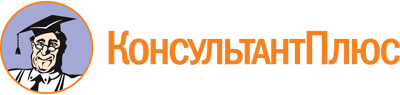 Постановление Правительства РФ от 05.08.2013 N 662
(ред. от 24.03.2022)
"Об осуществлении мониторинга системы образования"
(вместе с "Правилами осуществления мониторинга системы образования")Документ предоставлен КонсультантПлюс

www.consultant.ru

Дата сохранения: 04.07.2023
 Список изменяющих документов(в ред. Постановлений Правительства РФ от 21.03.2019 N 292,от 25.05.2019 N 657, от 12.03.2020 N 264, от 24.03.2022 N 450)Список изменяющих документов(в ред. Постановлений Правительства РФ от 25.05.2019 N 657,от 24.03.2022 N 450)Список изменяющих документов(в ред. Постановлений Правительства РФ от 21.03.2019 N 292,от 25.05.2019 N 657, от 12.03.2020 N 264, от 24.03.2022 N 450)